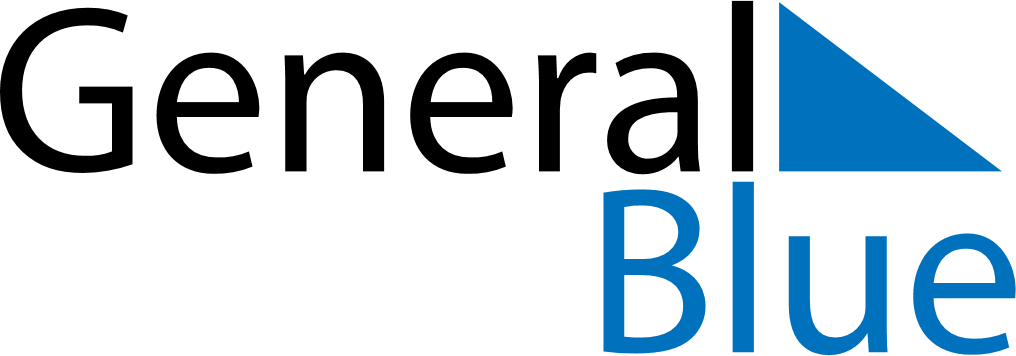 November 2022November 2022November 2022EcuadorEcuadorMondayTuesdayWednesdayThursdayFridaySaturdaySunday123456All Souls’ DayIndependence of Cuenca789101112131415161718192021222324252627282930